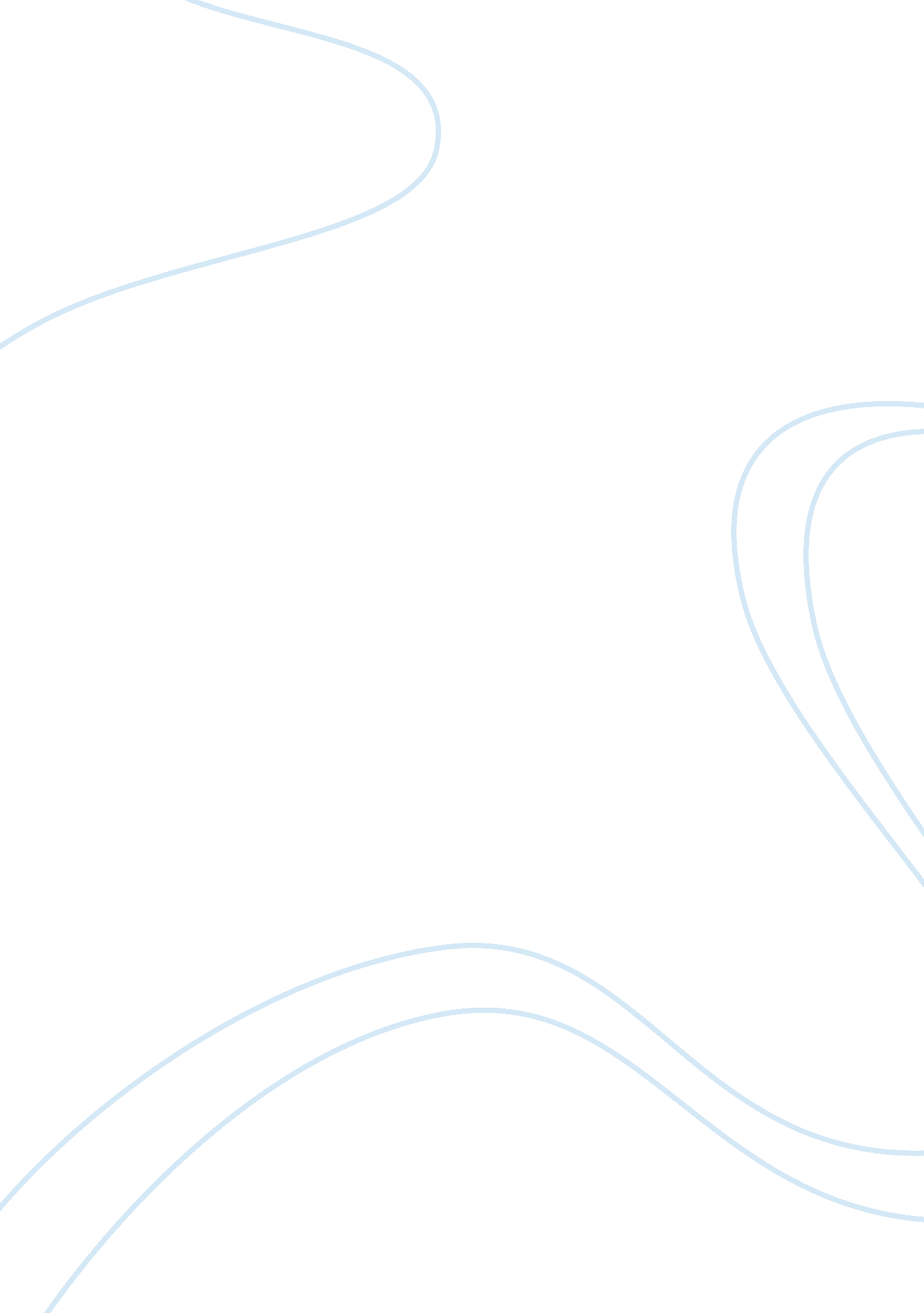 Financial assistance for a struggling studentEducation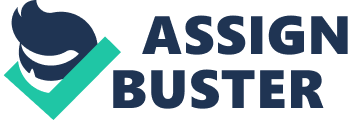 Assignment Article Financial Assistance for a Struggling Woodrow Rowell, III Group_ 919-233-7221 Financial Assistance for a Struggling Student 
Today reality is causing many people to come to their senses or give up the fight for success in their lives. So is the case with the students. Many students in the US rely on Students Loans to meet the never meeting ends of the humongous fee structures of the local colleges. With more than 60% student in the US relying on financial assistance for their education, the government has given them a bad news just before Christmas. The Senate has approved the bill to cut $12. 7 billion from the Federal government's student-aid programs. It is a part of the five year plan to cut $39. 7 billion in total from the $71. 5 billion student-aid programs. 
The first impact of the bill being applicable from 1st July, a student borrowing loan after 1st July will be offered rates of 6. 8 percent compared to 1. 5-2. 5 percent rates they enjoyed and have raised questions among the students such as, " Who is responsible" , " How I am going to pay these loans", " Why me" etc. 
People should be held responsible, should be questioned and they should be bound to give all the answers. 
Teneya Morman a junior majoring in MARKETING from N. C. Central when interview said, " I'm a junior in school but after my senior year my education will be more expensive because of the changes in the financial arena. I may not be able to attend. This change will be negative because it will make students not focus on their grades but on money that has to be paid back for my education. It will have a negative affect on the black community because we are the people who don't have the funds to pay." 
Another graduate student in Computer Information Systems Donnell Williams says, " Graduate school is a sacrifice for many students. They have to be willing to either foot the bill or work hard to secure financial resources. In other words, it is really unfortunate as graduate school becomes more of a gateway to satisfiable employment and career options, now this is another obstacle." 

With these and a lot more unanswered questions in mind, students will definitely give a second thought on carrying their studies. Struggle is the name if the game. 
Success in life can't come cheap. A student willing to study has to keep in mind the expenses that he would have to bear many years after he has graduated, because once he attended college. 
Determination is the answer to all these questions. The feeling of achieving the impossible can make people do wonders. Remember beyond the stars are lands yet to be discovered. 
When life presents you with a problem, don't crumble. Accept the challenge and grow to maturity. Some people will allow this change to assist them in failing in life. What will you do 
Source List 
1. Teneya Morman 
N. C Central University Undergraduate Student 
919-332-3016 
2. Larry D. Williams 
N. C. Central University Graduate Student 
919-390-5606 
3. Student Loan Consolidation 
http://www. studentloanconsolidator. com/student-loan-consolidation-blog/ 